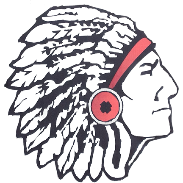 Pay your lunch account in advance.2023-2024Remember to fill out your Free/Reduce Lunch Application. This form helps with more than just Breakfast/Lunch.  Each application gives our students funds for the classroom as well.  Breakfast will be free to all students and staffLunch fees: Free $0.00, Reduced $0.40, Full $ 3.25,Adults/Staff/Visitors $4.25 or Adult a’ La Carte $1.00 per Item selected.  Weekly: 		Reduced $2.00		Full $16.251st Semester		Reduced $32.80		Full $266.502nd Semester	 	Reduced $33.20		Full $269.75Yearly			Reduced $66.00		Full $536.25  If you have any question please feel free to call at 405-867-5550 or email mcgowenk@maysville.k12.ok.usThank You, Kristy McGowenMaysville Cafeteria Manager 